452310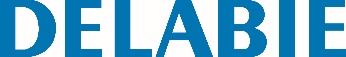 Painel de duche TEMPOMATICReferência: 452310 Informação para prescriçãoPainel de duche eletrónico :Painel de alumínio anodizado para instalação na parede à face.Alimentação posterior por flexível M1/2".Torneira eletrónica TEMPOMATIC para alimentação por água misturada.Alimentação por pilha 223 Lítio 6 V.Detetor de presença infravermelhos, abertura por aproximação da mão a 4 cm.Fecho voluntário ou automático após 60 seg.Limpeza periódica (~60seg. todas as 24 h após a última utilização).Débito 6 l/min a 3 bar.Chuveiro de duche ROUND cromado, inviolável e anticalcário com regulação automática de débito.<Fixações ocultas.Filtro.